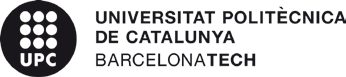 VALORACIÓ PRIMERA FASE VALORACIÓN PRIMERA FASENOMS ASPIRANTS I VALORACIONS / NOMBRES ASPIRANTES Y VALORACIÓNESA continuación se incluye un cuadro con las puntuaciones obtenidas por los/las candidatos/as en cada uno de los criterios de valoración definidos por el tribunal, así como la puntuación final obtenida al ponderar cada uno de los criterios.CANDIDATO/A: ANTONI IGNACI LLULL MARROIGValoració mínima per superar la prova 6 puntsValoración mínima para superar la prueba 6 puntosContra el resultat de la primera fase del concurs es pot presentar reclamació davant el rector en el termini de 10 dies hàbils a comptar des de la publicació de la proposta de contractació.NOM NOMBREComunicació 3 - valoració primera faseReferència del concursLE-19/742/2022Referencia del concursoLE-19/742/2022Criterio de valoraciónPuntuaciónHistorial académico y profesional (40%)9.2Adecuación del plan de trabajo al perfil de la plaza (45%)9.5Desvinculación académica (15%)0.0Puntuación Final8.0